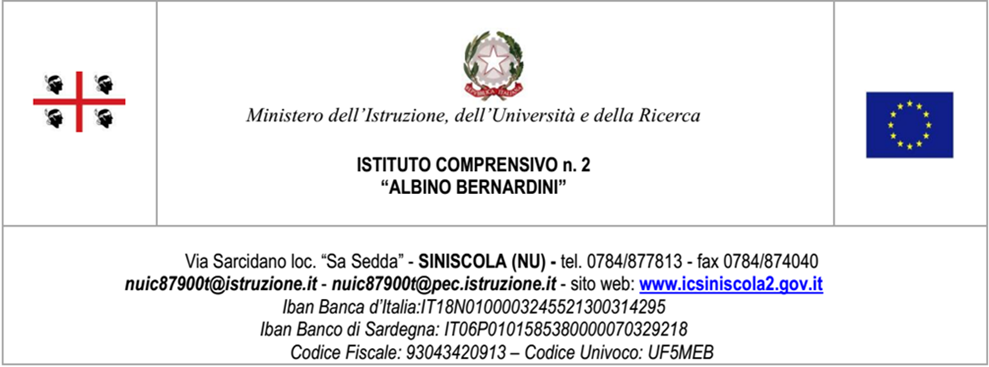 SCUOLA PRIMARIA DI __________________Classe ________sez _____A.S. 2015/16Proposta di adozione del testo di _____________________________________________L’insegnante _____________________________________________________________Docente di _______________________________________________________________Propone al Collegio dei Docenti l’adozione del sottoelencato testo:Autore__________________________________________________________________Titolo___________________________________________________________________Editore__________________________________________________________________ISBN___________________________________________prezzo___________________Giustifica la proposta con le seguenti motivazioni:________________________________________________________________________________________________________________________________________________________________________________________________________________________________________________________________________________________________________________________________________________________________________________________________________________________________________________________________________________________________________________________________________________________________________________________________________________________________________________________________________FIRMA DOCENTE									                                ____________________________________________________________